ПРОЕКТСРОК АНТИКОРРУПЦИОННОЙ ЭКСПЕРТИЗЫ 30 ДНЕЙИВАНОВСКАЯ ОБЛАСТЬАДМИНИСТРАЦИЯ ЮЖСКОГО МУНИЦИПАЛЬНОГО РАЙОНАПОСТАНОВЛЕНИЕот _________________ года № _____________г. ЮжаОб оценке регулирующего воздействия проектов муниципальных нормативных правовых актов Южского муниципального района и экспертизе муниципальных нормативных правовых актов Южского муниципального района В соответствии с Федеральным законом от 06.10.2003 N 131-ФЗ "Об общих принципах организации местного самоуправления в Российской Федерации", Законом Ивановской области от 02.12.2014 N 94-ОЗ "О проведении оценки регулирующего воздействия проектов муниципальных нормативных правовых актов и экспертизы муниципальных нормативных правовых актов", Администрация Южского муниципального района п о с т а н о в л я е т:1. Утвердить Порядок проведения оценки регулирующего воздействия проектов муниципальных нормативных правовых актов Южского муниципального района (Приложение N 1).2. Утвердить Порядок проведения экспертизы муниципальных нормативных правовых актов Южского муниципального района, затрагивающих вопросы осуществления предпринимательской и инвестиционной деятельности (Приложение N 2).3. Опубликовать настоящее постановление в официальном издании "Правовой Вестник Южского муниципального района" и на официальном сайте Южского муниципального района Ивановской области.Глава Южского муниципального района                               В.И. МальцевПриложение N 1к постановлениюАдминистрации Южскогомуниципального районаот ____________ N _______ПОРЯДОКПроведения оценки регулирующего воздействия проектов муниципальных нормативных правовых актов Южского муниципального районаI. Общие положения1.1. Настоящий Порядок устанавливает процедуру проведения администрацией Южского муниципального района оценки регулирующего воздействия (далее - ОРВ) проектов муниципальных нормативных правовых актов Южского муниципального района, а также подготовки соответствующих заключений.1.2. ОРВ проектов муниципальных нормативных правовых актов (далее – нормативно правовых актов) проводится в целях выявления положений, вводящих избыточные обязанности, запреты и ограничения для субъектов предпринимательской и инвестиционной деятельности или способствующих их введению, а также положений, способствующих возникновению необоснованных расходов субъектов предпринимательской и инвестиционной деятельности и бюджета Южского муниципального района.1.3. ОРВ проектов нормативно правовых актов проводится в отношении проектов актов, затрагивающих вопросы осуществления предпринимательской и инвестиционной деятельности, за исключением:- проектов актов Совета Южского муниципального района, устанавливающих, изменяющих, приостанавливающих, отменяющих местные налоги и сборы;- проектов актов Совета Южского муниципального района, регулирующих бюджетные правоотношения.1.4. ОРВ проектов нормативно правовых актов не проводится в отношении проектов нормативно правовых актов, содержащих сведения, составляющие государственную тайну, или сведения конфиденциального характера, а также разработанных в целях предупреждения и (или) ликвидации чрезвычайных ситуаций природного и техногенного характера, недопущения кризисных ситуаций и предупреждения террористических актов и (или) для ликвидации их последствий.1.5. Процедура проведения ОРВ состоит из следующих этапов:1.5.1. разработка проекта нормативно правового акта, проведение публичных консультаций по проекту акта и оформление справки по результатам проведения публичных консультаций по проекту акта;1.5.2. подготовка структурным подразделением администрации, осуществляющим подготовку проекта акта (далее - уполномоченное подразделение), заключения об ОРВ проекта акта (далее - заключение).Проект нормативно правового акта, справка по результатам публичных консультаций по проекту акта и заключение размещаются на официальном сайте органов местного самоуправления Южского муниципального района, в разделе "Оценка регулирующего воздействия проектов НПА и экспертиза НПА" (далее - на официальном сайте органов местного самоуправления Южского муниципального района).II. Порядок проведения ОРВ2.1. Проведение ОРВ проекта нормативно правового акта обеспечивается уполномоченным подразделением администрации, являющимся ответственным за разработку проекта нормативно правового акта.2.2. ОРВ проводится в целях определения:2.2.1. наличия в проекте нормативно правового акта положений, регулирующих вопросы, указанные в пункте 1.3 настоящего Порядка;2.2.2. наличия в проекте акта положений, которыми изменяются:содержание прав и обязанностей субъектов предпринимательской и инвестиционной деятельности;содержание или порядок реализации полномочий Аминистрации в отношениях с субъектами предпринимательской и инвестиционной деятельности; 2.2.3. последствий нового правового регулирования в части прав и обязанностей субъектов предпринимательской и инвестиционной деятельности, влекущих:невозможность исполнения субъектами предпринимательской и инвестиционной деятельности возложенных на них обязанностей вследствие противоречий или пробелов в законодательстве, отсутствия необходимых организационных или технических условий у Администрации Южского муниципального района;возникновение у субъектов предпринимательской и инвестиционной деятельности дополнительных расходов при осуществлении предпринимательской и инвестиционной деятельности;возникновение дополнительных расходов бюджета Южского муниципального района, связанных с созданием необходимых правовых, организационных и информационных условий применения проекта нормативно правового акта Администрации Южского муниципального района.2.3. При проведении ОРВ устанавливаются:проблема, на решение которой направлено новое правовое регулирование в части прав и обязанностей субъектов предпринимательской и инвестиционной деятельности, ее влияние на достижение целей предусмотренного проектом акта правового регулирования, а также возможность ее решения иными правовыми, информационными или организационными средствами. При этом принимаются во внимание сведения о существующем опыте решения данной или аналогичной проблемы правовыми, информационными или организационными средствами в Российской Федерации;основные группы участников общественных отношений, интересы которых будут затронуты новым правовым регулированием в части прав и обязанностей субъектов предпринимательской и инвестиционной деятельности, их предполагаемые издержки и выгоды от предусмотренного проектом акта правового регулирования;риски не достижения целей правового регулирования, а также возможные негативные последствия от введения правового регулирования для экономического развития Южского муниципального района в целом или отдельных видов экономической деятельности, конкуренции, рынков товаров и услуг, в том числе развития субъектов предпринимательства в Южском муниципальном районе;расходы бюджета Южского муниципального района, связанные с созданием необходимых правовых, организационных и информационных условий для применения проекта нормативно правового акта Администрацией Южского муниципального района, а также для его соблюдения субъектами предпринимательской и инвестиционной деятельности, в том числе расходы организаций, осуществляющих предпринимательскую и инвестиционную деятельность, полномочия собственника имущества которых осуществляет Администрация.2.4. При проведении ОРВ в целях учета мнения субъектов предпринимательской и инвестиционной деятельности уполномоченным подразделением проводятся публичные консультации с участием объединений предпринимателей, научно-экспертных организаций. Публичные консультации должны быть завершены не ранее 10 дней и не позднее 30 дней с даты размещения проекта нормативно правового акта на официальном сайте Южского муниципального района.Публичные консультации по проекту нормативно правового акта или отдельным его положениям, содержащим сведения, составляющие государственную тайну, или сведения конфиденциального характера, не проводятся.2.5. В целях проведения публичных консультаций уполномоченное подразделение размещает на официальном сайте Южского муниципального района уведомление о проведении публичных консультаций, к которому прилагаются проект нормативно правового акта, в отношении которого проводится ОРВ, пояснительная записка к нему, а также перечень вопросов по проекту нормативно правового акта, обсуждаемых в ходе публичных консультаций. В уведомлении должны быть указаны срок проведения публичных консультаций, а также способ направления участниками публичных консультаций своего мнения по вопросам, обсуждаемым в ходе публичных консультаций.Публичные консультации могут также проводиться посредством обсуждения проекта нормативно правового акта с участием объединений предпринимателей, научно-экспертных организаций в постоянно действующих или специально создаваемых в этих целях консультативных органах, рабочих группах в соответствии с положениями об этих органах (рабочих группах); в виде неформальных (кратких) переговоров с представителями заинтересованных сторон, путем анкетирования, целевой рассылки опросных листов и иными способами.2.6. Результаты публичных консультаций оформляются в форме справки. К справке прилагается обзор полученных в результате публичных консультаций комментариев, предложений и замечаний к проекту нормативно правового акта. В справке указываются участники, с которыми были проведены консультации, основные результаты консультаций, включая предложения о возможных выгодах и затратах предлагаемого варианта достижения поставленной цели, об альтернативных способах решения проблемы и оценке их последствий.Справка о результатах публичных консультаций подписывается заместителем Главы администрации, курирующим сферу регулирования проекта нормативно правового акта, и в течение 2 рабочих дней со дня подписания размещается уполномоченным подразделением на официальном сайте Южского муниципального района.2.7. В заключении, составляемом по результатам ОРВ, делается вывод об отсутствии или наличии в проекте нормативно правового акта положений, указанных в пункте 1.2 настоящего Порядка.В случае выявления в проекте нормативно правового акта положений, указанных в пункте 1.2 настоящего Порядка, в заключении должны содержаться иные возможные варианты достижения поставленных целей, предполагающие применение иных правовых, информационных или организационных средств для решения поставленной проблемы, а также выводы об эффективности предлагаемого варианта решения проблемы.2.8. Заключение оформляется по форме согласно приложению к настоящему Порядку.2.9. Заключение с проектом нормативно правового акта направляется на согласование в ответственное структурное подразделение администрации Южского муниципального района (далее - отдел экономического развития, торговли и сельского хозяйства), отвечающее за контроль качества исполнения уполномоченным подразделением процедур ОРВ проектов актов.2.10. Заключение подлежит размещению на официальном сайте Южского муниципального района не позднее двух рабочих дней с даты его подписания.III. Порядок рассмотрения заключенияоб ОРВ проекта нормативно правового акта ответственным подразделением3.1. Отдел экономического развития, торговли и сельского хозяйства проводит экспертизу, осуществляет контроль качества исполнения уполномоченным подразделением процедур ОРВ проекта нормативно правового акта в срок, не превышающий 5 рабочих дней с даты поступления заключения с проектом акта. 3.2. По результатам рассмотрения заключения при отсутствии замечаний отдел экономического развития торговли и сельского хозяйства согласовывает его. Согласование заключения осуществляется путем визирования заключения руководителем отдел экономического развития торговли и сельского хозяйства.Отдел экономического развития торговли и сельского хозяйства обеспечивает согласование заключения с отделом правового обеспечения, муниципальной службы и контроля Администрации Южского муниципального района. Согласование заключения осуществляется путем визирования заключения начальником, заместителем начальника или главным специалистом отдела правового обеспечения, муниципальной службы и контроля.При выявлении замечаний к заключению отдел экономического развития торговли и сельского хозяйства направляет в уполномоченное подразделение соответствующую информацию и возвращает заключение с проектом акта для устранения замечаний.3.3. Уполномоченное подразделение после получения отказа в согласовании заключения устраняет выявленные замечания и повторно направляет заключение проектом нормативно правового акта в отдел экономического развития торговли и сельского хозяйства в течение 7 рабочих дней.3.4. При наличии разногласий между отделом экономического развития торговли и сельского хозяйства и уполномоченным подразделением по заключению уполномоченное подразделение обеспечивает согласование заключения, в том числе путем проведения согласительного совещания. Приложение № 1 к ПорядкуПроведения оценки регулирующего воздействия проектов муниципальных нормативных правовых актов Южского муниципального районаот___________ №_________Заключениеоб оценке регулирующего воздействия проектамуниципального нормативного правового акта1. Общие сведения.    Администрация  Южского  муниципального  района - разработчик    проекта    муниципального   нормативного   правового   акта, затрагивающего  вопросы  осуществления предпринимательской и инвестиционнойдеятельности (далее - проект правового акта):    Наименование проекта нормативно правового акта: __________________________________    Стадия: _______________________________________________________________                                    (первичная разработка, внесение поправок)2. Описание существующей проблемы.    Причины государственного вмешательства:    _______________________________________________________________________    Негативные   эффекты,   связанные   с   существованием  рассматриваемойпроблемы: _________________________________________________________________    Основные   группы   субъектов   предпринимательской   и  инвестиционнойдеятельности,    интересы   которых   затронуты   существующей   проблемой:________________________________________________________________________    Риски  и  предполагаемые  последствия, связанные с сохранением текущегоположения: _____________________________________________________________    Обоснование неэффективности существующего регулирования: ______________    _______________________________________________________________________3. Цели правового регулирования.    Основные цели правового регулирования:_________________________________________________________________________4. Возможные варианты достижения поставленных целей.    Невмешательство: ______________________________________________________    Совершенствование применения существующего регулирования:_________________________________________________________________________    Прямое государственное регулирование (форма):_________________________________________________________________________5. Публичные консультации.    Стороны, принявшие участие в проведении публичных консультаций:_________________________________________________________________________    Основные результаты консультаций: _______________________________________6. Рекомендуемый вариант достижения поставленных целей.    Описание выбранного варианта достижения поставленных целей:    _______________________________________________________________________    Обоснование соответствия  масштаба  правового  регулирования  масштабусуществующей проблемы: __________________________________________________    Описание  обязанностей,  которые  предполагается  возложить на субъекты предпринимательской  и  инвестиционной  деятельности  предлагаемым правовые регулированием,  и (или)  описание  предполагаемых  изменений  в содержании существующих обязанностей указанных субъектов:________________________________________________________________________,с  выводами  о  наличии либо отсутствии избыточных обязанностей, запретов иограничений для субъектов предпринимательской и инвестиционной деятельностиили способствующих их введению.    Оценка  расходов  бюджета  Южского муниципального района Ивановской области  на организацию исполнения и исполнение полномочий, необходимых для реализации предлагаемого правового регулирования: ________________________, с  выводами   о   наличии   либо   отсутствии   положений,   способствующих возникновению необоснованных  расходов  бюджета  Южского муниципального района .    Оценка    изменений    расходов    субъектов    предпринимательской   и инвестиционной  деятельности на осуществление такой деятельности, связанных с  необходимостью  соблюдать обязанности, возлагаемые на них или изменяемые предлагаемым правовым регулированием: ____________________________________,с   выводами   о   наличии   либо   отсутствии   положений,  способствующих возникновению   необоснованных  расходов  субъектов  предпринимательской  и инвестиционной деятельности.    Ожидаемые   выгоды   от   реализации   выбранного  варианта  достижения поставленных целей: ______________________________________________________.    Необходимые    меры,   позволяющие   максимизировать   позитивные   или минимизировать   негативные   последствия  применения  варианта  достиженияпоставленных целей: ______________________________________________________.    Оценка  рисков  невозможности  решения  проблемы предложенным способом, рисков непредвиденных негативных последствий:________________________________________________________________________.    Иные сведения: ________________________________________________________.7.  Реализация  выбранного  варианта  достижения  поставленных  целей ипоследующий мониторинг.    Организационные  вопросы  практического  применения выбранного варианта достижения поставленных целей:________________________________________________________________________.    Система мониторинга: __________________________________________________.    Вопросы осуществления последующей оценки эффективности:________________________________________________________________________.    8. Информация об исполнителях: _________________________________________.           (Ф.И.О., телефон, адрес электронной почты исполнителя заключения                    об оценке регулирующего воздействия проекта акта)Приложение N 2к постановлениюАдминистрации Южского муниципального районаот_____________ № _____________ПОРЯДОКпроведения экспертизы муниципальных нормативных правовых актов Южского муниципального района, затрагивающих вопросы осуществления предпринимательской и инвестиционной деятельности1. Настоящий Порядок определяет процедуру проведения экспертизы муниципальных нормативных правовых актов Южского муниципального района, затрагивающих вопросы осуществления предпринимательской и инвестиционной деятельности (далее - экспертиза), в целях выявления в них положений, необоснованно затрудняющих осуществление предпринимательской и инвестиционной деятельности, и механизм взаимодействия Администрации Южского муниципального района (далее - Администрация), субъектов предпринимательской и инвестиционной деятельности, объединений предпринимателей, научно-экспертных организаций при проведении экспертизы.2. Ответственным подразделением Администрации по проведению экспертизы является отдел экономического развития, торговли и сельского хозяйства Администрации Южского муниципального района.3. Экспертиза осуществляется в соответствии с планом проведения экспертизы нормативных правовых актов Администрации (далее - план).4. При формировании проекта плана используются представленные в отдел экономического развития торговли и сельского хозяйства Советом Южского муниципального района и структурными подразделениями Администрации, осуществляющими подготовку проекта правового акта (далее - уполномоченными подразделениями), представителями предпринимательского сообщества предложения о проведении экспертизы не позднее 1 декабря года, предшествующего году формирования плана.Муниципальные нормативные правовые акты Южского муниципального района, затрагивающие вопросы осуществления предпринимательской и инвестиционной деятельности (далее - нормативно правовой  акт), включаются в план при наличии сведений, указывающих, что положения акта могут создавать условия, необоснованно затрудняющие осуществление предпринимательской и инвестиционной деятельности, полученных в результате рассмотрения предложений о проведении экспертизы или самостоятельно выявленных отделом экономического развития, торговли и сельского хозяйства. 5. Проект плана до его утверждения подлежит рассмотрению на заседании Координационного совета по малому и среднему предпринимательству при Главе Южского муниципального района (далее - Координационный совет).План утверждается на год постановлением Администрации Южского муниципального района в течение пяти рабочих дней со дня рассмотрения проекта плана Координационным советом.План размещается на официальном сайте Южского муниципального района, в разделе "Оценка регулирующего воздействия проектов НПА и экспертиза НПА" (далее - на официальном сайте Южского муниципального района), в течение двух рабочих дней после его утверждения. Внесение изменений в план утверждается постановлением Администрации. Рассмотрение проекта таких изменений Координационным советом не проводится.6. План содержит перечень нормативно правовых актов и дату начала проведения экспертизы.Срок проведения экспертизы не должен превышать одного месяца с даты начала проведения экспертизы.Срок проведения экспертизы может быть продлен отделом экономического развития торговли и сельского хозяйства Администрации Южского муниципального района, но не более чем на один месяц.7. В ходе экспертизы проводятся публичные консультации по нормативно правовому акту с представителями предпринимательского сообщества (далее - публичные консультации), исследование акта на предмет выявления положений, необоснованно затрудняющих осуществление предпринимательской и инвестиционной деятельности (далее - исследование), и составляется заключение об экспертизе нормативно правового акта Администрации, затрагивающего вопросы осуществления предпринимательской и инвестиционной деятельности (далее - заключение), согласно приложению 1 к настоящему Порядку.8. Публичные консультации проводятся не менее 15 рабочих дней, но не более 25 рабочих дней со дня начала проведения экспертизы, установленного планом.В целях проведения публичных консультаций отдел экономического развития, торговли и сельского хозяйства Администрации Южского муниципального района не позднее дня начала проведения экспертизы размещает на официальном сайте Южского муниципального района уведомление о проведении публичных консультаций согласно приложению 2 к настоящему Порядку.В уведомлении должны быть указаны срок проведения публичных консультаций, а также способ направления участниками публичных консультаций своего мнения по нормативно правовому  акту, обсуждаемому в ходе публичных консультаций.В течение трех рабочих дней со дня размещения уведомления, указанного в абзаце втором настоящего пункта, отдел экономического развития, торговли и сельского хозяйства Администрации Южского муниципального района: запрашивает у уполномоченного подразделения материалы, необходимые для проведения исследования, содержащие сведения (расчеты, обоснования), на которых основывается необходимость муниципального регулирования соответствующих общественных отношений, и устанавливает срок для их представления;направляет запросы о представлении необходимых информационно-аналитических материалов по предмету экспертизы представителям предпринимательского сообщества.В случае если уполномоченным подразделением в срок, указанный отделом экономики, не представлены материалы, указанные в абзаце пятом настоящего пункта, сведения об этом должны быть указаны в тексте заключения.9. Результаты публичных консультаций оформляются в форме справки, в которой указываются участники, с которыми были проведены консультации, основные результаты консультаций, включая обзор полученных комментариев, предложений и замечаний к нормативно правовому акту.10. При проведении исследования:10.1. подлежат рассмотрению замечания, предложения, рекомендации, сведения (расчеты, обоснования), информационно-аналитические материалы, поступившие в ходе публичных консультаций;10.2. анализируются положения нормативно правового акта во взаимосвязи со сложившейся практикой их применения;10.3. учитывается соответствие нормативно правового акта принципам правового регулирования, установленным законодательством Российской Федерации и законодательством Ивановской области;10.4. определяются характер и степень воздействия положений нормативно правового акта на регулируемые отношения в сфере предпринимательской и инвестиционной деятельности.11. В ходе исследования рассматриваются следующие вопросы:11.1. наличие в нормативно правовом акте избыточных требований к субъектам предпринимательской и инвестиционной деятельности по подготовке и (или) представлению документов, сведений, информации, в том числе:требуемую аналогичную или идентичную информацию (сведения, документы) выдает то же структурное подразделение администрации;аналогичную или идентичную информацию (сведения, документы) требуется представлять в несколько структурных подразделений администрации либо в подведомственные администрации учреждения, предоставляющие муниципальные услуги;необоснованные сроки подготовки и (или) представления информации (сведений, документов) (получающее информацию структурное подразделение администрации не использует ее с той периодичностью, с которой получает обязательную к подготовке и (или) представлению информацию (сведения, документы));наличие организационных препятствий для приема обязательных к представлению документов (удаленное местонахождение приема документов, неопределенность времени приема документов);отсутствие альтернативных способов подачи обязательной к представлению информации (сведений, документов) (запрещение отправки документов через агентов, неуполномоченных лиц, с использованием электронных сетей связи);представление информации (сведений, документов), требование о предъявлении которой не предусмотрено нормативным правовым актом Российской Федерации, нормативным правовым актом Ивановской области и актом администрации, регулирующим отношения, возникающие в связи с предоставлением муниципальной услуги;процедура подачи документов не предусматривает возможности получения доказательств о факте приема обязательных для представления документов должностным лицом структурного подразделения администрации;установленная процедура не способствует сохранению конфиденциальности представляемой информации (сведений, документов) или способствует нарушению иных охраняемых законодательством Российской Федерации и законодательством Ивановской области прав;11.2. наличие в нормативно правовом акте требований к субъектам предпринимательской и инвестиционной деятельности, связанных с необходимостью создания, приобретения, содержания, реализации активов, возникновения или прекращения договорных обязательств, наличия персонала, осуществления не связанных с представлением информации (сведений) или подготовкой документов работ (услуг) в связи с организацией, осуществлением или прекращением определенного вида деятельности, которые, по мнению субъекта предпринимательской и инвестиционной деятельности, необоснованно усложняют осуществление деятельности либо приводят к существенным издержкам или невозможности осуществления предпринимательской или инвестиционной деятельности;11.3. избыточность полномочий лиц, наделенных правом проведения проверок, выдачи или осуществления согласований, определения условий и выполнения иных установленных законодательством Российской Федерации и законодательством Ивановской области обязательных процедур;11.4. отсутствие необходимых организационных, правовых или технических условий, приводящее к невозможности реализации администрацией установленных функций в отношении субъектов предпринимательской или инвестиционной деятельности.12. По результатам исследования в течение пяти рабочих дней отделом экономики развития и сельского хозяйства составляется проект заключения по форме согласно приложению к настоящему Порядку.13. Проект заключения в течение десяти рабочих дней со дня его подготовки согласовывается с уполномоченным подразделением, отделом правового обеспечения, муниципальной службы и контроля Администрации Южского муниципального района (далее - отдел правового обеспечения) и рассматривается на заседании Координационного совета. Согласование заключения осуществляется путем визирования заключения руководителем уполномоченного подразделения, начальником, заместителем начальника  или главным специалистом отдела  правового обеспечения.При наличии разногласий между отделом экономического развития, торговли и сельского хозяйства, отделом правового обеспечения, и уполномоченным подразделением по проекту заключения отдел экономического развития, торговли и сельского хозяйства обеспечивает согласование проекта заключения, в том числе путем проведения согласительного совещания.14. По результатам рассмотрения поступивших замечаний и предложений в течение трех рабочих дней со дня окончания срока их представления отдел экономического развития, торговли и сельского хозяйства дорабатывает проект заключения.15. Заключение подписывается Первым заместителем Главы Администрации  Южского муниципального района (лицом, исполняющим его обязанности) не позднее последнего дня срока проведения экспертизы правового акта.К заключению прилагается справка о результатах публичных консультаций.16. Отдел экономического развития, торговли и сельского хозяйства Администрации Южского муниципального района в течение трех рабочих дней после подписания заключения размещает заключение на официальном сайте Южского муниципального района и направляет заключение в уполномоченное подразделение.17. Уполномоченное подразделение согласно заключению в случае выявления положений, необоснованно затрудняющих осуществление предпринимательской и инвестиционной деятельности, обязано подготовить проект акта администрации о внесении изменений в действующий акт администрации.18. Итоги выполнения плана рассматриваются на заседании Координационного совета и размещаются на официальном сайте Южского муниципального района не позднее пяти рабочих дней со дня проведения заседания Координационного совета.Приложение 1к Порядкупроведения экспертизы муниципальных нормативных правовых актов Южского муниципального района, затрагивающих вопросы осуществления  предпринимательской и инвестиционной деятельностиЗАКЛЮЧЕНИЕоб экспертизе муниципального нормативного правового акта администрацииЮжского муниципального района, затрагивающего вопросы осуществления предпринимательской и инвестиционной деятельности    Отдел экономического развития, торговли и сельского хозяйства Администрации Южского муниципального района (далее  -  отдел  экономики) в соответствии с Порядком проведения    экспертизы    муниципальных    нормативных   правовых   актов Администрации Южского муниципального района Ивановской области (далее - правовые  акты),  затрагивающих вопросы осуществления предпринимательской и инвестиционной   деятельности,  утвержденным  постановлением  Администрации Южского муниципального района от _________ N ______, а  также  планом  проведения  экспертизы муниципальных нормативных правовых актов      Администрации,      затрагивающих      вопросы     осуществления предпринимательской    и    инвестиционной    деятельности,    утвержденным постановлением  Администрации  от  ___________  N ______, провел экспертизу________________________________________________________________________.                                (наименование нормативного правового акта)    1. Общее описание рассматриваемого регулирования.    Сведения   о   правовом   акте  (наименование  и  реквизиты,  источники официального опубликования).    Уполномоченное подразделение администрации.    Цели правового регулирования.    Основные   группы   субъектов   предпринимательской   и  инвестиционной деятельности,  интересы которых затрагиваются регулированием, установленным правовым актом.    Описание     обязанностей,     которые     возложены     на    субъекты предпринимательской и инвестиционной деятельности в рамках правового акта.    Расходы  субъектов  предпринимательской  и инвестиционной деятельности, связанные  с  необходимостью  выполнения  обязанностей  в связи с действием правового акта.    2. Основания для проведения экспертизы правового акта.    В план  проведения  экспертизы  правовых  актов, затрагивающих вопросы осуществления предпринимательской и инвестиционной деятельности,________________________________________________________________________.                          (наименование нормативного правового акта администрации)включен(о) в соответствии с предложением________________________________________________________________________,                                               (наименование обратившегося)содержащим   сведения   о   том, что правовой акт  содержит  положения, необоснованно     затрудняющие    осуществление    предпринимательской    инвестиционной деятельности, выражающиеся в____________________________.    3. Публичные консультации.    В ходе проведения  экспертизы правового акта с ___________________ по_________________  проведены  публичные  консультации  с  представителями  предпринимательского  сообщества  (далее  - публичные консультации) с целью сбора  сведений  о  положениях  нормативного  правового акта администрации, необоснованно     затрудняющих    осуществление    предпринимательской    и инвестиционной    деятельности.    Уведомление   о   проведении   публичных консультаций размещено на официальном сайте органов местного самоуправления Южского   муниципального   района   в   разделе  "Оценка  регулирующего воздействия проектов НПА Южского муниципального района и экспертиза НПА Южского муниципального района".    Дополнительно  запросы  о  представлении  информации  были направлены в _____.  По  результатам  публичных консультаций получено______________  предложений.  Результаты  проведения публичных консультаций обобщены в справке о результатах проведения публичных консультаций.    4.  Результаты  проведенного  отделом  экономики исследования правового акта.    Анализ замечаний и предложений участников публичных консультаций.    Анализ положений правового акта.    Сведения о непредставлении уполномоченным подразделением администрации материалов, необходимых для проведения исследования правового акта.    5.  Подготовка   и  согласование  проекта  заключения  по  результатам исследования правового акта.    Комментарии   по   поступившим  замечаниям  и  предложениям  к  проекту  заключения по результатам исследования правового акта.    6. Выводы по итогам проведения экспертизы правового акта.    По итогам экспертизы __________________________________________________                                                       (наименование нормативного правового акта)    Отдел экономики пришел к выводу:    вариант 1:    о   наличии   положений,  необоснованно   затрудняющих   осуществление предпринимательской и инвестиционной деятельности, и необходимости внесения изменений в правовой акт;    вариант 2:    об   отсутствии положений,  необоснованно  затрудняющих  осуществлениепредпринимательской   и   инвестиционной   деятельности,  и  об  отсутствиинеобходимости внесения изменений в правовой акт.Приложение 2к Порядкупроведения экспертизы муниципальных нормативных правовых актов Южского муниципального района, затрагивающих вопросы осуществления предпринимательской и инвестиционной деятельностиКомментарий    Наличие какой проблемы способствовало принятию НПА? Актуальна ли данная проблема   сегодня?   Какие   факторы   способствуют   или   способствовали возникновению (или сохранению) указанной проблемы?_________________________________________________________________________    Насколько цель предлагаемого регулирования соотносится с проблемой, на решение которой оно направлено? Достигнет ли, на Ваш взгляд, предлагаемое нормативное правовое регулирование тех целей, на которые оно направлено?_________________________________________________________________________    Является ли выбранный вариант решения проблемы оптимальным (в т.ч. с точки зрения общественных выгод и издержек)? Существуют ли иные варианты достижения целей государственного регулирования, в том числе выделите те из них, которые, по Вашему мнению, были бы менее затратны (оптимальны) для ведения предпринимательской и инвестиционной деятельности._________________________________________________________________________    Оцените, насколько полно и точно в нормативном правовом акте отражены обязанность, ответственность субъектов государственного регулирования, а также административные  процедуры,  реализуемые   ответственными  органами исполнительной власти?_________________________________________________________________________    Какие     положения     НПА     необоснованно     затрудняют    ведение предпринимательской и инвестиционной деятельности? Приведите обоснования по каждому указанному положению, дополнительно определив:    -   имеется ли смысловое противоречие с целями регулирования или существующей проблемой, либо не способствует достижению целей регулирования;    -   имеются ли технические ошибки;    -  приводит ли к избыточным действиям или, наоборот, ограничивает действия субъектов предпринимательской и инвестиционной деятельности;__________________________________________________________________________________________________________________________________________________    -   способствует   ли   необоснованному изменению расстановки сил в какой-либо отрасли;    -  соответствует ли обычаям деловой практики, сложившейся в отрасли, либо не соответствует существующим международным практикам;    - соответствует ли нормам федерального законодательства?_________________________________________________________________________    Дайте предложения по каждому из положений, определенных Вами как необоснованно   затрудняющие   деятельность.   По возможности, предложите альтернативные способы решения вопроса, определив среди них оптимальный._________________________________________________________________________    Как изменятся издержки, в случае, если будут приняты Ваши предложения по   изменению/отмене   для   каждой   из   групп   общественных отношений (предпринимателей, государство, общество), выделив среди них адресатов регулирования?   По   возможности, приведите оценку рисков в денежном эквиваленте (по видам операций и количеству операций в год)._________________________________________________________________________    Иные предложения и замечания по нормативному правовому акту._________________________________________________________________________Согласовано:Отдел экономического развития, торговли и сельского хозяйства ____________ ____________(подпись) (Ф.И.О.)_______________(дата)Отдел правового обеспечения, муниципальной службы и контроля ______ __________(подпись) (Ф.И.О.)_______________(дата)Утверждаю:Глава Южскогомуниципального района__________ ___________(подпись) (Ф.И.О.)_______________(дата)Согласовано:Отдел правового обеспечения, муниципальной службы и контроля ___________ _________(подпись) (Ф.И.О.)_______________(дата)Утверждаю:Первый заместитель Главы Администрации Южского муниципального района__________ ___________(подпись) (Ф.И.О.)_______________(дата)Настоящим Администрация Южского муниципального района Ивановской области уведомляет о проведении публичных консультаций в целях проведения экспертизы муниципального нормативного правового актаНормативный правовой акт:Разработчик акта: Администрация Южского муниципального района Сроки проведения публичных консультаций:Способ направления ответов: направление по электронной почте на адрес econom@yuzha.ru в виде прикрепленного файла, составленного (заполненного) по прилагаемой формеКонтактное лицо по вопросам заполнения формы запроса и его отправки: начальник отдела экономического развития, торговли и сельского хозяйства Администрации Южского муниципального района, 8 (49347) 2-21-68;главный специалист отдел экономического развития, торговли и сельского хозяйства Администрации Южского муниципального района, 8 (49347) 2-21-68;Прилагаемые к запросу документы:перечень вопросов в рамках проведения публичных консультацийОтветственные подразделения администрации: отдел экономического развития, торговли и сельского хозяйства Администрации Южского муниципального района В соответствии с постановлением администрации Южского муниципального района от ___________ N __________ "Об оценке регулирующего воздействия проектов нормативных правовых актов Южского муниципального района и экспертизе нормативных правовых актов Южского муниципального района" отдел экономического развития, торговли и сельского хозяйства Администрации Южского муниципального района определен ответственным подразделением по проведению экспертизы нормативных правовых актов Администрации Южского муниципального района Ивановской области, затрагивающих вопросы осуществления предпринимательской и инвестиционной деятельности. В соответствии с постановлением Администрации Южского муниципального района от _____ N ________ "Об утверждении Плана проведения экспертизы нормативных правовых актов Администрации Южского муниципального района, затрагивающих вопросы осуществления предпринимательской и инвестиционной деятельности, на ______ год" Администрация Южского муниципального района проводит публичные консультации по нормативному правовому акту на предмет выявления положений, необоснованно затрудняющих ведение предпринимательской и инвестиционной деятельности. В рамках указанных публичных консультаций все заинтересованные лица приглашаются направить свое мнение по прилагаемым вопросамПЕРЕЧЕНЬ ВОПРОСОВ В РАМКАХ ПРОВЕДЕНИЯ ПУБЛИЧНЫХ КОНСУЛЬТАЦИЙпо постановлению Администрации Южского муниципального района от _________ N ________ далее - нормативный правовой акт (сокращенно - НПА)Пожалуйста, заполните и направьте данную форму по электронной почте на адрес econom@yuzha.ru не позднее _____________. Отдел экономического развития, торговли и сельского хозяйства Администрации Южского муниципального района не будет иметь возможность проанализировать позиции, направленные после указанного срока, а также направленные не в соответствии с настоящей формойКонтактная информацияПо Вашему желанию укажите:Название организации _______________________________________________Сферу деятельности организации ______________________________________Ф.И.О. контактного лица _____________________________________________Номер контактного телефона __________________________________________Адрес электронной почты ____________________________________________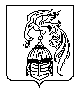 